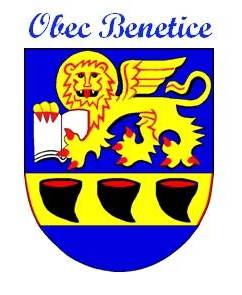 5/195Usnesení ze zasedání zastupitelstva obceMísto konání: budova OÚ BeneticeDne 9.9.2020Zahájení 18:30 hod. Přítomni: Vostalová J., Novotný R., Krejčí K., Vostal J., Valík M., Vodová P., Herbrich V.Hosté : Herbrichová M.ZO schválilo novou Zřizovací listinu JSDH Obce BeneticePro 7, proti 0 hlasůZO rozhodlo oslovit k cenové nabídce na realizaci stavby Stavební úpravy objektu Obecního úřadu a Hasičské zbrojnice obce Benetice firmy :SOFI stav, s.r.o 		IČ: 25563114K-STAV TŘEBÍČ, s.r.o	IČ: 28270452TOMI reko, s.r.o		IČ: 28359216Pro 6, proti 0 hlasůStarostka obce informovala ZO o rozpočtovém opatření č. 3 a 4Ukončeno v 19:30 hod.Zapsal: Vostal JanOvěřil: Krejčí Karel            Herbrich Vítězslav